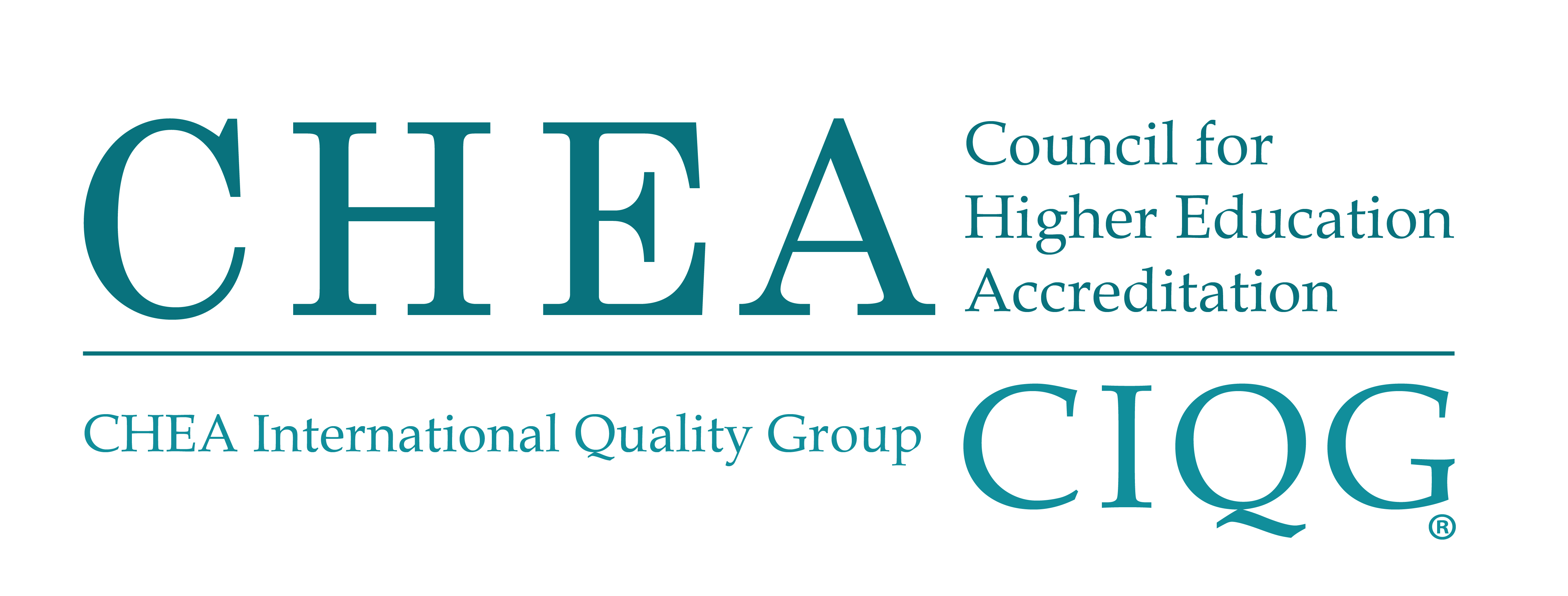 2019 CHEA RECOGNITION POLICY AND PROCEDURESGUIDELINES FOR PREPARATION OF THE 
INTERIM REPORTINTRODUCTION AND PURPOSEThe following information is provided as a general guide to completing Interim Reports. Per Paragraph 17, page 8 of the 2019 CHEA Recognition of Accrediting Organizations Policy and Procedures, accrediting organizations will provide an Interim Report, normally at the mid-point of the term of recognition.  The major purpose of the Interim Report is to inform the CHEA Committee on Recognition of organizational changes, e.g., changes in governance, financial condition, functions, operations, relationship with parent or sponsoring organization, standards, or policies or procedures and, given these changes, how the organization continues to meet CHEA standards and other requirements.   Evidence may include documentation of changes and examples of implementation related to the accreditation standards, policies and procedures; plans for the review of accreditation practices; examples of the organization’s review and analysis of accreditation decisions or other material that the accrediting organization deems relevant to showing how the organization meets the CHEA standards. Suggestions for how to provide evidence are provided on pp. 3-6 of these Guidelines.The Guidelines include the following: Format and Documentation for Submitting the Interim Report; Suggestions and Examples of Evidence, Interim Report Template, Worksheet for Student Performance and Achievement Data and Budget Worksheet, and Schedule for Future Interim Report Submission and Review. FORMAT AND DOCUMENTATION FOR SUBMITTING THE INTERIM REPORT Letter of transmittal: A letter of transmittal signed by the chief executive officer (or other designated accreditation representative) of the accrediting unit of the organization attesting to the accuracy of the report.
Other required documentation: A narrative that is self-contained and describes major changes to current policies, procedures or standards and how the CHEA Recognition Policy continues to be met. Please incorporate exhibits or other material from larger documents into the body of the text, providing clear and complete reference to the original documents. Supporting documentation needs to be strictly limited to items essential to understanding the information provided in the Interim Report. If there are large documents, hyperlinks to those documents are preferable to submitting the documents as separate exhibits. Accrediting organizations are responsible for assuring that all hyperlinks in the narrative are functioning.
Current CHEA-scope statement.
Organization or unit financial information as required in CHEA Budget Worksheet (provided). 
All materials are to be submitted electronically. The preferred format for the Interim Report is PDF. If submitted by the published deadline, the Interim Report will be reviewed by staff prior to the Committee on Recognition meeting. As time allows, the staff will provide feedback to the accreditor, and the accreditor will be afforded the opportunity to resubmit the Interim Report prior to the Committee on Recognition meeting, as appropriate.
The Interim report is due at the mid-point of the seven-year period of recognition. Specific Interim Report submission dates for accrediting organizations recognized by CHEA between January 2019 and January 2026 are found at the end of these Guidelines.Please provide the following, when directly related to changes/updates/revisions that have been made to the:bylaws, memoranda of understanding or other governance documents for the accrediting body and its sponsoring entities.accreditation standards.policies and procedures, e.g., appeals, public information about institution or program performance, complaints, consistency in reviews; self-evaluation.eligibility or candidacy requirements.accrediting decision-making body, e.g., selection process, composition, decision-making authority, relationship to any parent or sponsoring entity. organizational capacity, e.g., membership, fiscal and personnel resources.types of institutions or programs, degree levels, geographical areas served.Submit all materials to recognition@chea.org. If questions, please call CHEA at 202-372-9254SUGGESTIONS AND EXAMPLES OF EVIDENCEThe following guidance and examples are provided to assist in developing the responses for the Interim Report. Please note that guidance and examples are provided for some but not all recognition standards.Paragraph 10(A), 2019 CHEA Recognition Policy and Procedures. Provide specific information about the accrediting organization’s expectations for academic quality and results associated with institutional or program performance, including student achievement consistent with institution or program mission. An example might include describing how the accreditation standards are used to determine academic quality in the context of the individual institution or program mission. Specifically describe the expectation(s) to which the accrediting organization holds the institutions and programs. For instance, how does the accrediting organization frame those general expectations? How does the accrediting organization articulate its expectations to institutions and programs? Please note: Paragraphs 10(A) and 10(C) are different. Paragraph 10(A) is related to how the accrediting organization frames its overall expectations and Paragraph 10(C) is related to how the accrediting organization’s decision-making process is affected by institution or program performance.Paragraph 10(B), 2019 CHEA Recognition Policy and Procedures. Provide evidence that the accrediting organization requires its accredited institutions or programs to provide and make public, in aggregate form, evidence of student success. Student success may include data specific to completion, graduation, retention, academic transfer, graduate school entry, employment or other student success indicators. Articulate institutional or program expectations and confirm that the accrediting organization has the means and a method for assuring that this information is being provided. Confirm that the information is publicly available (this item is related to Paragraph 11.B.1.). Note: “Aggregate” refers to compilations of data or material about what happens to all students. Additionally, if there are indicators that are different from those listed, please contact CHEA for guidance.Paragraph 10(C), 2019 CHEA Recognition Policy and Procedures. Provide evidence that, as a central part of the accreditation organization’s decision-making about accreditation status, the accrediting organization addresses how well institutions or programs meet the accrediting organization’s expectations. For instance, these expectations could be related to completion, graduation rates, pass rates on professional examinations, or specific competencies or characteristics that a student will demonstrate or possess upon completion. What counts as meeting expectations? How is the accrediting organization’s decision-making affected by judgments about how well the institution or program is doing? Please note: Paragraphs 10(A) and 10(C) are different. Paragraph 10(A) is related to how the accrediting organization frames its overall expectations and Paragraph 10(C) is related to how the accrediting organization’s decision-making process is affected by institution or program performance.Paragraph 10(F), 2019 CHEA Recognition Policy and Procedures. Provide evidence that the accrediting organization encourages and assists institutions and programs in ongoing improvement of academic quality and performance, including a commitment to flexibility and appropriate innovation in promoting academic quality and advancing student achievement. Articulate what purposeful action the accrediting organization takes to help the institutions or programs it accredits to address innovation in institutional or program practices to promote academic quality and advance student achievement. It is helpful to focus on what types of practices the accrediting organization consider to be innovative. Examples may include, but are not limited to, establishing alternative methods of educational delivery; new credentialing, such as use of artificial intelligence; new programs or program options; or development of an outcomes-based curriculum. Note: “Innovation” refers to something new or a major change to an existing practice, institution or program.Paragraph 11(A)(1), 2019 CHEA Recognition Policy and Procedures.  To meet this standard, accrediting organizations need to provide a brief, precise explanation of why the current accreditation action was taken for each accredited institution and program. This explanation needs to be public and provided for all accredited institutions and programs. Providing the reason for the accreditation action is required even if there are no concerns associated with an institution’s or program’s accredited status. This standard may be met by providing (1) a brief explanation with the institution or program listing or (2) a link to a decision letter or other document that provides the reasons. Please note that the following are not acceptable in meeting this standard: (1) providing only a standard or policy name or number as a reason and (2) providing reasons for some but not all accredited institutions and programs. Please note: All accrediting organizations need to provide a response to this standard each time a report is submitted.   Paragraph 11(A)(3), 2019 CHEA Recognition Policy and Procedures. Provide evidence that the accreditation standards, policies or procedures are used to take timely action to prevent substantially underperforming institutions or programs from achieving or maintaining accredited status. “Substantially underperforming” refers to institutions or programs that fail to demonstrate effectiveness of performance as described in Paragraph 6. Articulate how the accrediting organization defines “underperforming.” What is the accrediting organization looking for in order to make a determination that an institution or program is underperforming? If a decision is made that an institution or program is underperforming, how is that determination made? Evidence may include the (1) application of indicators used to determine performance weakness, (2) procedures for intervention and (3) options for action that the accrediting organization takes in order not to prolong or extend accredited status when an accredited institution or program fails to meet accreditation requirements on an ongoing basis. Evidence of action may include announcements, emails to the community of interest, accreditation decision letters and so forth.Paragraph 11(A)(4), 2019 CHEA Recognition Policy and Procedures. Provide evidence that the accrediting organization is engaged in demonstrating public accountability, including attention to innovation. This standard differs from 11(B)(3). It speaks to how the accrediting organization is addressing innovation in its own accountability practices. Standard 11(B)(3) is about the institution’s or program’s practices.Paragraph 11(B)(1), 2019 CHEA Recognition Policy and Procedures. Demonstrate that accredited institutions and programs provide the public with timely, readily accessible, accurate and consistent information regarding their performance and student achievement. For example, published data may include completion rates, graduation rates, retention rates, academic transfer, graduate school entry, employment or other indicators acceptable to CHEA.Website links or other information submitted to document implementation of this standard are to lead directly to information regarding institutional or program outcomes. An accrediting organization may provide links to performance and student achievement data available on its own website. However, this is not a substitute and would be in addition to the institution’s or program’s directly providing this information to the public, whether on their own websites or through other means. Links or materials that are unrelated to student performance or malfunctioning links to websites will be returned to the accrediting organization for resubmission.  CHEA will only accept as evidence information that it considers relevant and reflective of student achievement. The following do not provide the needed information or meet CHEA’s expectations regarding evidence of student achievement: (1) descriptors of the expectations of student learning without evidence of meeting specific student learning outcomes or other defined thresholds, (2) student satisfaction survey results or (3) graduation data absent a frame of reference by which to determine effectiveness (e.g., graduation data unaccompanied by information on the total student population or time frame). While these may provide helpful information, they do not meet CHEA student achievement requirements.     For programmatic accreditation, the website links are to lead directly to program-specific performance information, including student achievement, on the accredited program’s website or landing page.  A link to general information or to an institutional website is not acceptable. Please note: All accrediting organizations need to provide current information (including links to published performance and student achievement data) each time a report is submitted. Please use and complete the provided Worksheet for Student Performance and Achievement Data (p.21).Paragraph 11(B)(3), 2019 CHEA Recognition Policy and Procedures. Provide examples of accredited institutions and programs that have implemented appropriate innovation. For instance, how is the institution or program presenting information about student achievement on its website or through other social media vehicles? Other examples may include, but are not limited to, establishing alternative modes of education delivery; new credentialing such as use of artificial intelligence; new programs or program options; or development of an outcomes-based curriculum. Note: “Innovation” refers to something new or a major change to an existing practice, institution or program.Paragraph 11(C)(2): Capacity and Competence in International ActivitiesProvide evidence of the accrediting organization’s capacity and competence to engage in international accreditation activities, including language and cultural differences, consideration of ongoing quality assurance activities in the country, national and local factors that would affect the accreditation process, and attention to the safety of all those involved.  Describe the various means by which the accreditor addresses these differences and variations in accreditation activities in the country of the institution or program, along with any relevant local factors.   Para 11(C)(4): Notice to the Public About Areas Accommodating Differences – InternationalWhen describing the accreditation status of international institutions and programs, provide notice to the public of the nature and content of the accommodations that were made for local conditions and alternative evaluation standards or practices that were used as part of the accreditation process and decision-making. Examples might include cultural differences or differences in expectations of how decision-making about various academic areas (e.g., curriculum) takes place. Provide evidence that the public is informed of how the accrediting organization is addressing differences in local conditions and evaluation as these relate to any decision about accredited status. Paragraph 12(D)(3), 2019 CHEA Recognition Policy and Procedures. This standard requires that the information called for in Standard 11.A.1. be included in a readily accessible directory. Please refer to 11.A.1. for specific guidance. All of the conditions described there apply to 12.D.3. For purposes of submitting an Interim Report or an Application Narrative, please note that CHEA needs to receive this information only once; please combine the responses for 11.A.1. and 12.D.3. Paragraph 12(E), 2019 CHEA Recognition Policy and Procedures. Provide evidence that the accrediting organization requires that all standards be met to obtain and maintain accreditation and demonstrate how this requirement is implemented.Paragraph 12(F), 2019 CHEA Recognition Policy and Procedures. Provide evidence that the accrediting organization conducts its accreditation activities without influence or involvement by the parent entity or sponsoring entity, in the administration of all accreditation reviews, functions, operations and all accreditation actions specifically with respect to accreditation standards, policies and procedures. Describe changes, if any, to the documents that established the accrediting organization’s independence (e.g., through a memorandum of understanding between the parent/sponsoring entity and the accrediting organization, through provisions in the bylaws of the parent/sponsoring entity or through provisions in the bylaws of the accrediting organization). If changes were made to these documents, please provide copies of the updated documentsParagraph 12(H), 2019 CHEA Recognition Policy and Procedures. The accrediting organization or unit needs to provide the operating budget for the fiscal year of the most recent CHEA recognition review and the fiscal year of the Interim Report, including revenues and expenditures of the accrediting organization. Include a brief narrative describing any variances between the two budgets and a description of how the budget is sufficient to support accreditation functions. If the accrediting organization is affiliated with a parent entity, the budget information is to include the revenues and expenditures of the accrediting unit and not the budget of any parent or other sponsoring organization. However, detailed information about direct funding or in-kind support provided by a parent or sponsoring organization is required.Please use the Budget Worksheet that has been provided as part of the Interim Report Template. Paragraph 12(I), 2019 CHEA Recognition Policy and Procedures. Describe how the accrediting organization makes clear distinctions between actions required of institutions or programs that are necessary for accreditation and actions that are suggestions for institution or program improvement.  Provide evidence, such as a letter or other print or electronic document, that demonstrates how this distinction is made.Paragraph 12(K), 2019 CHEA Recognition Policy and Procedures. Provide evidence that the accrediting organization requires participation by higher education professionals, practitioners where appropriate, and the public in accreditation reviews, decisions and policy setting. In addition, to detailing how the policies of the accrediting organization are inclusive in its representation, provide additional detail on how the various, committees, taskforces, site visitors, etc., are representative, as appropriate and required by policy. Note: “Higher Education Professionals” refers to individuals holding positions in colleges or universities. “Practitioners” refer to individuals working in fields related to the work of an accrediting organization such as nursing, opticianry, pharmacy, psychology, social work, veterinary science or other areas. The “public” refers to students, parents, business or those not engaged in either higher education or the field that the accrediting organization addresses.Paragraph 12(L), 2019 CHEA Recognition Policy and Procedures. Describe how the accrediting organization fosters reasonable consistency in accreditation reviews and actions related to its institutions or programs while allowing for varying institution or program mission, purpose and operation.  Explain any specific procedures, such as inter-rater reliability activities, ratification of all decisions, or reviews of prior history of accreditation decisions that are used during meetings to assure consistency in the decision-making process.Paragraph 12(M)(1-2), 2019 CHEA Recognition Policy and Procedures. Provide evidence that the accrediting organization engages in self-evaluation that addresses the impact of its standards as related to:12(M)(1) Aggregate Information – Student Learning.  Demonstrate how the accrediting organization reviews and uses aggregate information about its accredited institutions or programs to determine whether its expectations for student learning are being met.  “Aggregate information” refers to compilations of data or material about what happens to students, including the items in Paragraph 10B.  12(M)(2) Academic Quality – Student Success. Demonstrate that the accrediting organization collects and reviews evidence of its own performance to promote academic quality and student success in order to serve higher education and the public.  For Paragraphs 12(M)(1) and 12(M)(2), CHEA is seeking information on how the accrediting organization critically evaluates itself and the work it is doing and then how those data are used to promote academic quality.INTERIM REPORT TEMPLATEPlease insert responses directly into the Interim Report Template and the Budget Worksheet.Introduction Name of accrediting organization (include preferred acronym):		Address: 		Website: 			Name of chief executive or head of accreditation unit and title Month and year of most recent CHEA recognition:Number of accredited institutions or programs:at last review by CHEA:  ____degree, ____nondegreecurrently: ____degree, ____nondegreeCHEA Recognized Scope of Accreditation (Recognition Policy, Paragraphs 7 and 8):Provide the organization’s current CHEA-recognized scope of accreditation as last approved by CHEA. If applicable, identify and describe any accreditation activity conducted by the organization that is not part of its current CHEA-recognized scope of accreditation, e.g., institutions or programs outside the United States, consortia of providers, professional or continuing education, internships, residency programs, post-doctoral certification. If applicable, describe any accreditation activity authorized by the accrediting organization's charter, bylaws or mission statement, but wherein the organization is not currently active. Describe any plans, initiatives or pilot projects that may result in the submission of a formal request for a change to the CHEA-recognized scope of accreditation and an approximate time frame for making the request. (Recognition Policy, Paragraphs 7 and 8) Note: If the accrediting organization is seeking a change of scope as part of the Interim Report, please respond to Paragraph 8 (Recognition Policy) in its entirety, in addition to A-D above. Recognition Standards (9-12): Narrative Reporting Major Changes and Demonstrating that the Accrediting Organization Continues to Meet CHEA Recognition StandardsFor each CHEA recognition standard, provide appropriate evidence demonstrating how the accrediting organization meets the 2019 CHEA Recognition Policy. The report needs to be approximately 12-15 pages in length.  Please provide a response for each of the three CHEA recognition standards, including sub-parts, all of which are referred to as paragraphs.  STANDARD 10.	PROMOTES ACADEMIC QUALITY AND ADVANCES STUDENT ACHIEVEMENT.  Advancement of academic quality is at the core of accreditation.  To be recognized, the accrediting organization provides evidence that it implements and enforces standards, policies or procedures which:A.	Articulate the accrediting organization’s expectations for academic quality and results associated with institutional or program performance, including student achievement, consistent with institution or program mission. B.	Require institutions or programs to establish and make public their expectations for achievement of academic quality and indicators of student success, to implement processes to determine whether students and graduates meet the stated expectations and to make public, in aggregate form, evidence of student success. (Also see Standard 11.B.1) C.	As a central part of the accrediting organization’s decision-making about accreditation status, address how well institutions or programs meet the accrediting organization’s performance expectations, including, at a minimum, performance expectations consistent with institution or program mission and type.  Performance expectations may emanate from the accrediting organization working with its institutions or programs, or from an institution or program or from both. D.	Refer to institutional or programmatic resources only to the extent required for students to emerge adequately prepared or to address health and safety in the delivery of programs. E.	Apply its quality standards and policies in ways that respect the institution’s or program’s mission and prerogative to set priorities and to control how the institution or program is structured and operates. F.	Encourage and assist institutions and programs in ongoing improvement of academic quality and performance, including a commitment to flexibility and appropriate innovation in promoting academic quality. Additional Comments (optional):STANDARD 11.	DEMONSTRATES PUBLIC ACCOUNTABILITY FOR PERFORMANCE AND TRANSPARENCY.  Public accountability for performance and transparency includes expectations related to the following three elements: (A) performance of accrediting organizations, (B) performance of accredited institutions or programs, and, if applicable, (C) performance of accrediting organizations engaged in international activity.  A.	The accrediting organization implements and enforces standards, policies or procedures that:1.	Inform the public of the reason(s) for the accrediting organization’s accreditation actions (i.e., decision made by the accrediting organization, as the result of an institution or program review to grant, reaffirm, deny, withdraw or defer accreditation, or award candidacy or pre-accreditation, or to impose notice, warning, show cause or probation status) in a timely and readily accessible manner, including the institutional or program comments if any. (Also see Standard 12D3.  This information also needs to be included in a directory.) 2.	Provide for substantive and timely response by the accrediting organization to legitimate public concerns and complaints about an institution, program or the accrediting organization. 3.	Provide a procedure for the accrediting organization to take timely action to prevent substantially underperforming institutions or programs from achieving or maintaining accredited status.  The procedure includes application of indicators to determine institution or program performance weakness, procedure for intervention and options for action by the accrediting organization in such cases. 4.	Include ongoing attention to appropriate innovation in demonstrating public accountability. B.	Institutions and programs accredited by the recognized accrediting organization:1.	Provide timely, readily accessible, accurate and consistent aggregate information to the public about institutional or programmatic performance and student achievement, as such information is determined by the institution or program, based on quantitative or qualitative information with external verification as appropriate (Additionally please complete the Worksheet for Student Performance and Achievement Data provided on page 21) ; 
2.	Distinguish accurately between programs that are accredited and those that are not; and3.	Provide evidence of ongoing attention to appropriate innovation. Additional Comments (optional):C.	Recognized accrediting organizations, with respect to institutions or programs located outside the United States:1.	Communicate and consult with appropriate in-country governmental and non-governmental accreditation or quality assurance entities regarding the accrediting organization’s current and proposed activities; 2.	Provide evidence of the accrediting organization’s capacity and competence to engage in international accreditation activities, including language and cultural differences, consideration of ongoing quality assurance activities in the country, national and local factors that would affect the accreditation process and attention to the safety of all those involved; 3.	Provide evidence of substantially comparable application of standards, practices, capacity and expectations of results to U.S. and non-U.S. institutions and programs alike; and4.	When describing the accreditation status of international institutions and programs, provide notice to the public of the nature and content of the accommodations that were made for local conditions and alternative evaluation standards or practices that were used as part of the accreditation process and decision-making. STANDARD 12.	SUSTAINS AN EFFECTIVE ACCREDITATION STRUCTURE AND ORGANIZATION.  A recognized accrediting organization provides evidence that it implements standards, policies and practices and sustains organizational characteristics consistent with CHEA requirements.  To be recognized, the accrediting organization demonstrates that it:A.	Has legal authority to operate. B.	Accredits institutions or programs that have legal authority to operate as higher education institutions or programs and to confer higher education degrees at the associate level or above.  For non-U.S. institutions or programs in countries in which legal authority to award degrees is not available, the U.S. accrediting organization meets this requirement if it demonstrates that it accredits only those institutions or programs that have standing and significant support in the local community or other communities of interest, e.g., well-known professional organizations and other respected entities that support the institution or program. C.	Accredits institutions or programs, a majority of which grant degrees at the associate level or above.
D.	Has written bylaws, policies, procedures and standards readily accessible to the public that describe officially:1.	The scope of accreditation that may be granted, evaluative standards used and levels of accreditation status conferred; 2.	The organization’s operating and decision-making processes, policies and procedures; and3.	In a readily accessible directory, all currently accredited institutions or programs and the corresponding levels of accreditation and accreditation status, including any accreditation status conditions imposed by the accrediting organization (i.e., restrictions or other specifications affecting an accreditation status, including but not limited to, the length of a term of accreditation, warning, show cause, suspension or other conditions defined in the accrediting organization’s policy)E.	Requires that all accreditation standards be met for an institution or program to obtain and maintain accredited status. F.	Maintains clearly described and published operational separation from any parent or sponsoring organizations, including independence with respect to accreditation standards, policies and procedures, in the conduct of all accreditation reviews, functions, operations and all accreditation actions.
G.	Is operational and has conducted more than one accreditation review for each type of institution or program identified in the proposed statement of CHEA-recognized scope of accreditation. H.	Has adequate financial, staff and operational resources to perform its accreditation functions efficiently and effectively. I.	Makes clear distinctions between actions required of institutions or programs necessary for accreditation and actions that are suggestions for institution or program improvement. J.	Assures procedural due process in accreditation activities, including, without limitation, (1) publication of an appeals policy that informs the institution or program of the process to be used and actions that may be taken (i.e., the grounds for appeal, the process by which the appeal will be conducted and heard by individuals independent of the body that made the decision to deny or remove accreditation and any costs associated with an appeal) and (2) an effectively administered conflict of interest policy that covers all accrediting organization staff, site visitors and members of accreditation-recommending and decision-making bodies. K.	Requires participation by higher education professionals, practitioners where appropriate and the public in accreditation reviews, decision-making, and policy setting, including review, revision and adoption of accreditation standards. L.	Fosters reasonable consistency in accreditation reviews of, and accreditation actions about, institutions or programs, while allowing for varying institution or program mission, purpose and operationM.	For purposes of promoting effective practice in the future, engages in regular critical self-evaluation of its performance, standards, policies and impact by the:1.	Review of aggregate information regarding the extent to which the accredited institutions or programs are achieving their expectations for student learning; and2.	Collection and review of evidence that the accrediting organization’s own performance promotes academic quality and student success and serves both higher education and the public. Additional Comments (optional):ACCOMPLISHMENTS, CHALLENGES, FUTURE DIRECTIONS (OPTIONAL)  Provide a brief description of the organization’s recent accomplishments, actions taken to address critical issues or anticipated changes needed for the future. Budget: Required informationThe accrediting organization or unit needs to provide the operating budget for the fiscal year of the most recent CHEA recognition review and the fiscal year of the Interim Report, including revenues and expenditures of the accrediting organization. Include a brief narrative describing any variances between the two budgets and a description of how the budget is sufficient to support accreditation functions. Please note, if the accrediting organization is affiliated with a parent entity, the budget information is to include the revenues and expenditures of the accrediting unit and not the budget of any parent or other sponsoring organization. However, detailed information about direct funding or in-kind support provided by a parent or sponsoring organization is required.  

Please use the Budget Worksheet that has been provided as part of the Interim Report Template. WORKSHEET FOR STUDENT PERFORMANCE AND ACHIEVEMENT (Paragraph 11.B.1)Please submit a complete list of URLs demonstrating that each of the accredited institutions and or programs are providing readily accessible performance and student achievement data on their individual websites. CHEA reserves the right to request updated information, in a follow-up report or as otherwise needed.Please organize the performance and student achievement data by institution and or program in the table provided below. The table can be modified (as appropriate) to meet the needs of the accrediting organization. Please note: If you would like to submit this information in an Excel worksheet as opposed to in Word, you may do so, but it needs to be organized as noted below.SCHEDULE FOR FUTURE INTERIM REPORT SUBMISSION AND REVIEWFebruary 2020 For Accrediting Organizations Granted Recognition January 2019 – January 2026Please note: These dates are provided as guidance and may vary depending on the individual circumstances of the accrediting organization.Original Publication-February 2019Public 2-yearIndicate Degree Type(s) (associate, baccalaureate, master’s or doctoral)URLNotes (as needed)Institution or programInsert URLInstitution or programInsert URLInstitution or programInsert URLPublic 4-yearInstitution or programInsert URLInstitution or programInsert URLInstitution or programInsert URLPrivate 2-yearInstitution or programInsert URLInstitution or programInsert URLInstitution or programInsert URLPrivate 4-yearInstitution or programInsert URLInstitution or programInsert URLInstitution or programInsert URLCHEA BUDGET WORKSHEETName of Organization: _____________________________CHEA BUDGET WORKSHEETName of Organization: _____________________________CHEA BUDGET WORKSHEETName of Organization: _____________________________Fiscal Year of CHEA Application for Recognition Fiscal Yearof Interim ReportAccreditation RevenueAccreditation FeesAccreditation VisitsAccreditation WorkshopsAnnual Dues or Sustaining FeesPublicationsOther (e.g., grants)$$                    Total Accreditation Revenue$$Parent ContributionDirect (direct financial payment(s))In-Kind (e.g., services, time, staff or facilities provided by parent)                                   Total Revenue$ExpendituresSalaries and BenefitsOffice Operations (supplies, telephone, rent, etc.)Accreditation TravelAccreditation MeetingsAccreditation WorkshopsOtherTotal Expenditures$$Revenue Over Expenditures$$CHEA Board of Directors Recognition Decision DateInterim Report Submission DateCHEA Committee on RecognitionMid-point ReviewInitiate Next CHEA Recognition Review January 2019March 1, 2022June 2022January 2025May 2019July 1, 2022November 2022May 2025September 2019December 1, 2022March 2023September 2025January 2020March 1, 2023June 2023January 2026May 2020July 1, 2023November 2023May 2026September 2020December 1, 2023March 2024September 2026January 2021March 1, 2024June 2024January 2027May 2021July 1, 2024November 2024May 2027September 2021December 1, 2024March 2025September 2027January 2022March 1, 2025June 2025January 2028May 2022July 1, 2025November 2025May 2028September 2022December 1, 2025March 2026September 2028January 2023March 1, 2026June 2026January 2029May 2023July 1, 2026November 2026May 2029September 2023December 1, 2026March 2027September 2029January 2024March 1, 2027June 2027January 2030May 2024July 1, 2027November 2027May 2030September 2024December 1, 2027March 2028September 2030January 2025March 1, 2028June 2028January 2031May 2025July 1, 2028November 2028May 2031September 2025December 1, 2028March 2029September 2031January 2026March 1, 2029June 2026January 2032